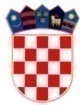 Z a p i s n i ksa 24. izvanredne  sjednice  Općinskog vijeća Općine Sutivan, održane dana 03. travnja 2020. Godine (petak) s početkom u 10,00 sati putem elektroničke pošteNazočni:                                                   Nisu nazočni:Bartul Lukšić, predsjednik               9. Matko Radolfi  Ante Vranješ, član                                                      Zdenko Tonšić, član                 Vanja Bulić, članica                       Petar Matijašević, član (pristupio naknadno u 10,49 h)Nedo Ivanović, član Ante Lukšić, članVlade Vladislavić, članOstali nazočni: Načelnik Općine Sutivan: Ranko BlaževićZamjenik načelnika: Valerio RadmilovićPročelnica JUO, ujedno i zapisničar:  Martina BurčulPredsjednik Općinskog vijeća Općine Sutivan, Bartul Lukšić utvrđuje da je upravo 10:00 sati   i da   je  na  sjednici nazočno više od 50% članova Općinskog vijeća  te  da se mogu donositi pravovaljane odluke i zaključci. Prelazi se na utvrđivanje dnevnog reda. Vijećnici su pozive sa materijalima za današnju sjednicu Općinskog vijeća dobili putem elektroničke pošte. Budući da nema prijedloga za dopunu ili izmjenu dnevnog reda, predsjednik daje na glasovanje predloženi dnevni red koji glasi: d n e v n i  r e d1. Prijedlog Odluke o odabiru najpovoljnijeg ponuditelja za prodaju nekretnine u vlasništvu Općine Sutivan označene kao kat.čest.zem. 1304/1 k.o. Sutivan, 2. Prijedlog Odluke o nastavku sufinanciranja rada Poštanskog ureda u Sutivanu, 3. Prijedlog Odluke o izmjenama I dopunama Odluke o koeficijentima za obračun place službenika u Jedinstvenom upravnom odjelu Općine Sutivan, 4. Pitanja I odgovori. Nakon prebrojavanja glasova utvrđuje se da je dnevni red usvojen sa 6 glasova ZA i 1 glasa SUZDRŽAN. AD-1.Predsjednik otvara raspravu po ovoj točki. Utvrđuje se da elektronskoj sjednici u 10,49 h pristupa vijećnik Petar Matijašević. Nitko se ne javlja za raspravu, pa predsjednik zaključuje raspravu po ovoj točki i daje prijedlog Odluke o odabiru najpovoljnijeg ponuditelja za prodaju nekretnine u vlasništvu Općine Sutivan označene kao kat.čest.zem. 1304/1 k.o. Sutivan na glasovanje. Moli vijećnike da slanjem poruke „ZA“ ili „PROTIV“ ili „SUZDRŽAN“ glasuju o prijedlogu Odluke. Nakon prebrojavanja glasova utvrđuje se da je prijedlog Odluke o odabiru najpovoljnijeg ponuditelja za prodaju nekretnine u vlasništvu Općine Sutivan označene kao kat.čest.zem. 1304/1 k.o. Sutivan usvojen sa 7 glasova ZA i jednim glasom SUZDRŽAN. AD- 2.Predsjednik otvara raspravu po ovoj točki. Nitko se ne javlja za raspravu, pa predsjednik zaključuje raspravu po ovoj točki i daje prijedlog Odluke o nastavku sufinanciranju rada Poštanskog ureda u Sutivanu na glasovanje. Nakon prebrojavanja glasova utvrđuje se da je Prijedlog Odluke o nastavku sufinanciranja rada Poštanskog ureda u Sutivanu usvojen JEDNOGLASNO sa 8 glasova ZA.  AD-3.Predsjednik otvara raspravu po ovoj točki. Nitko se ne javlja za raspravu, pa predsjednik zaključuje raspravu po ovoj točki i daje prijedlog Odluke o izmjenama i dopunama Odluke o koeficijentima za obračun plaće službenika u Jedinstvenom upravnom odjelu Općine Sutivan na glasovanje.Nakon prebrojavanja glasova utvrđuje se da je Prijedlog Odluke o koeficijentima za obračun plaće službenika u Jedinstvenom upravnom odjelu Općine Sutivan  usvojen JEDNOGLASNO sa 8 glasova ZA. AD-4Nema nikakvih upita. Budući da je iscrpljen dnevni red, predsjednik Općinskog vijeća Općine Sutivan Bartul Lukšić, zatvara 24. (elektronsku) sjednicu Općinskog vijeća Općine Sutivan u 11,26 h. Zapisničar                                                                         PREDSJEDNIK Martina Burčul                                                       OPĆINSKOG VIJEĆA                                                                                  Bartul LukšićKLASA: 023-01/20-01/0003URBROJ:2104/08-01/1-20-0002U Sutivanu, 03. travnja 2020. godine